ПЛАНна октябрь 2013 г.Наименован: МБУК «Централизованная библиотечная система» г. АпатитыАдрес, телефон, e-mail: г. Апатиты, ул. Пушкина, 4, т. 7-08-39, e-mail: apatitylibr-mo@.ru,  сайт: www.apatitylibr.ruОбязательно уточняйте дату и время проведения мероприятия! ( * обозначает, что дата или время мероприятия могут измениться) МероприятияМероприятиядатаБиблиотека,времяназваниеназваниеОтветственный,контактный телефонКатегория читателейКатегория читателей01.10Городская библиотека №215-00Праздник «Нам года не беда»Библиотека и ОО «Дети ВОв»Праздник «Нам года не беда»Библиотека и ОО «Дети ВОв»Шатун Светлана Борисовна2-06-60Для жителей микрорайонаДля жителей микрорайона1-10.10Центральная городская библиотекаВ течение рабочего дняКонсультации по работе с компьютером для граждан пенсионного возрастаКонсультации по работе с компьютером для граждан пенсионного возрастаЮсифова Наталья Александровна2-08-02Жители городаЖители города01.1007.10Городская детско-юношеская библиотека11-00*Театрализованное представление по правилам дорожного движения: 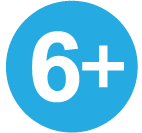 «Внимание, на дороге Гоша»Театрализованное представление по правилам дорожного движения: «Внимание, на дороге Гоша»Симонова Елена Викторовна2-09-21Дети 2 классовГимназия №1Дети 2 классовГимназия №102.1008.1010.1014.1015.10Городская библиотека №210-00Экскурсия-открытие«Первый раз в библиотеку»Экскурсия-открытие«Первый раз в библиотеку»Шатун Светлана Борисовна2-06-60МАДОУ №15МБДОУ №16МАДОУ №15МБДОУ №1603.10Городская библиотека №211-00Беседа«В стране Вообразилии» (к 95-летию со дня рождения Б.Заходера)Беседа«В стране Вообразилии» (к 95-летию со дня рождения Б.Заходера)Безкровная Людмила Васильевна2-06-60Дети из ОтделенияреабилитацииДети из Отделенияреабилитации03.10Библиотека семейного чтения16.00РетрокинозалПросмотр художественного фильма  «Дело было в Пенькове» по повести С. Антонова. Разговор о фильме и о Вячеславе ТихоновеРетрокинозалПросмотр художественного фильма  «Дело было в Пенькове» по повести С. Антонова. Разговор о фильме и о Вячеславе ТихоновеФилимонова Елена СергеевнаЖители микрорайонаЖители микрорайона03.1010.1017.1024.10Городская детско-юношеская библиотека16-00Громкие чтения«Классная компания!»(Читаем книги современных детских авторов)Громкие чтения«Классная компания!»(Читаем книги современных детских авторов)Хороших Татьяна Александровна2-09-21ДетиДети03.1009.10Городская детско-юношеская библиотека11-00Урок фольк-терапии: «Сказки моей бабушки»Цикл «Вечная мудрость сказок»Урок фольк-терапии: «Сказки моей бабушки»Цикл «Вечная мудрость сказок»Симонова Елена Викторовна2-09-21ДетиДети05.10Городская библиотека №1В течение дняПресс-час журналов - юбиляров: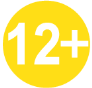 "За рулём", "Юный натуралист",которым в 2013 году исполнилось 85-лет!Пресс-час журналов - юбиляров:"За рулём", "Юный натуралист",которым в 2013 году исполнилось 85-лет!Мальцева Юлия Геннадьевна7-87-37ЧитателиЧитатели05.10Центральная городская библиотека13-00Презентация книги Лерия Казакова«Этюды о рыбалке. Листая страницы дневника».Презентация книги Лерия Казакова«Этюды о рыбалке. Листая страницы дневника».Базарова Ольга Васильевна2-08-02Жители городаЖители города05.10Центральная городская библиотека13-00Хобби-клуб«Цветоводы Хибин» приглашают на встречу со специалистами, опытными цветоводами ПАБСи А.Г. Травиновой и Е.А.Святковской, которые расскажут о северных цветах, о том, как их размножить и подготовить к зимеХобби-клуб«Цветоводы Хибин» приглашают на встречу со специалистами, опытными цветоводами ПАБСи А.Г. Травиновой и Е.А.Святковской, которые расскажут о северных цветах, о том, как их размножить и подготовить к зимеБазарова Ольга Васильевна2-08-02Жители городаЖители города05.10,19.10Центральная городская библиотека14-00Хобби-клуб «Модное рукоделие» Тема встречи «Букет из конфет»Хобби-клуб «Модное рукоделие» Тема встречи «Букет из конфет»Базарова Ольга Васильевна2-08-02Жители городаЖители города06.10Центральная городская библиотека15-00Встреча ЛИТО «Хибины»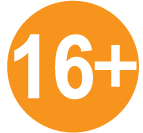 Встреча ЛИТО «Хибины»Полях Елена Васильевна2-08-0206.10Городская библиотека им. Л.А. Гладиной17-00Концерт«Я люблю тебя жизнь»Поет студенческий хор КФ Петр ГУКонцерт«Я люблю тебя жизнь»Поет студенческий хор КФ Петр ГУХодотова Елена Михайловна6-11-10Жители городаЖители города06.10Городская детско-юношеская библиотека15-30Урок фольк-терапии:«Заповедник русских песен»Цикл «Вечная мудрость сказок»Урок фольк-терапии:«Заповедник русских песен»Цикл «Вечная мудрость сказок»Симонова Елена Викторовна2-09-21Для детей из «Изовелы»Для детей из «Изовелы»07.10Библиотека семейного чтения15.00Клуб «Домовенок» приглашает.Час вопросов и ответов:«Почему осенью листья разного цвета?»Цикл «Почемучкины вопросы»Клуб «Домовенок» приглашает.Час вопросов и ответов:«Почему осенью листья разного цвета?»Цикл «Почемучкины вопросы»Нецветаева Татьяна Николаевна7-14-71Дети микрорайонаДети микрорайона07.1008.10Городская детско-юношеская библиотека12-3010-50Экскурсия по библиотеке«Веселое путешествие на Библиоострове»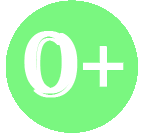 Экскурсия по библиотеке«Веселое путешествие на Библиоострове»Симонова Елена Викторовна2-09-2109.1016.1023.1030.10Городская детско-юношеская библиотека17-15Школа литературного развития«Книга на ладошке»Школа литературного развития«Книга на ладошке»Петренко Наталья Борисовна2-09-21дошкольникидошкольники10.10Городская детско-юношеская библиотека11-00Урок фольк-терапии: «Игровая карусель»Цикл «Вечная мудрость сказок»Урок фольк-терапии: «Игровая карусель»Цикл «Вечная мудрость сказок»Симонова Елена Викторовна2-09-21ДетиДети10.10Центральная городская библиотека10-00*Урок краеведения«Такая неизвестная война»(о войне в Мурманской области)Урок краеведения«Такая неизвестная война»(о войне в Мурманской области)Базарова Ольга Васильевна2-08-02ШкольникиШкольники10.10Городская библиотека №211-00Беседа «Любите землю матушку» Беседа «Любите землю матушку» Безкровная Людмила Васильевна2-06-60Дети из ОтделенияреабилитацииДети из Отделенияреабилитации10.10Городская библиотека им. Л.А. Гладиной11-30Праздник «Осенняя ярмарка»из цикла «Детский народный календарь»Праздник «Осенняя ярмарка»из цикла «Детский народный календарь»Полянская Елена Владимировна6-11-10ДетиДети11.10Городская библиотека им. Л.А. Гладиной19-00«Необыкновенный концерт»Выступают Николай Рогозин(губная гормошка)Анатолий Грабчак (Фортепиано)Юрий Кругликов (скрипка)«Необыкновенный концерт»Выступают Николай Рогозин(губная гормошка)Анатолий Грабчак (Фортепиано)Юрий Кругликов (скрипка)Ходотова Елена Михайловна6-11-10Жители городаЖители города12.10Городская библиотека им. Л.А. Гладиной16-00Презентациянаучно – популярного журнала КНЦ РАН «Тиетта»Презентациянаучно – популярного журнала КНЦ РАН «Тиетта»Ходотова Елена Михайловна6-11-10Жители городаЖители города12.10Центральная городская библиотека14-00Олимпиада для граждан пенсионного возраста«Нам года не беда, мы с компьютером – друзья!»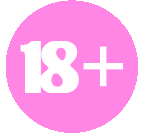 Олимпиада для граждан пенсионного возраста«Нам года не беда, мы с компьютером – друзья!»Юсифова Наталья Александровна2-08-02Жители городаЖители города15.10Городская детско-юношеская библиотека13-00*Час информации«Платок узорный»   Час информации«Платок узорный»   Тимофеева Наталья Федоровна2-09-21Школьники Школьники 15.10Городская детско-юношеская библиотека10-50*Театрализованное представление«Умные сказки»(проект «Семейный круг»)Театрализованное представление«Умные сказки»(проект «Семейный круг»)Симонова Елена Викторовна2-09-21ДошкольникиДошкольники16.1024.1022.1028.10Городская библиотека №210-00Игра-занятие по правилам дорожного движения «Что такое «зебра»Игра-занятие по правилам дорожного движения «Что такое «зебра»Шатун Светлана Борисовна2-06-60МАДОУ №15МБДОУ №16МАДОУ №15МБДОУ №1616.10*Городская библиотека №1в МБОУ СОШ №710-50*Викторинапо сказке А. Толстого "Золотой ключик, или приключения Буратино"Викторинапо сказке А. Толстого "Золотой ключик, или приключения Буратино"Мальцева Юлия Геннадьевна7-87-37МБОУ СОШ №7,4 кл.МБОУ СОШ №7,4 кл.17.10Городская библиотека №211-00Уроки хороших манер «Путешествие в страну Волшебных слов»Уроки хороших манер «Путешествие в страну Волшебных слов»Безкровная Людмила Васильевна2-06-60Дети из ОтделенияреабилитацииДети из Отделенияреабилитации17.10Библиотека семейного чтенияв МБДОУ №6715-30Громкие чтения«Сказка про храброго зайца» Мамина-Сибиряка(к 140-летию издания книги)Цикл «Любимые книги детства».Громкие чтения«Сказка про храброго зайца» Мамина-Сибиряка(к 140-летию издания книги)Цикл «Любимые книги детства».Нецветаева Татьяна  Николаевна7-14-71Дети-дошкольникиДети-дошкольники18.10Городская библиотека им. Л.А. Гладиной19-00Музыкальная пятница«Арктик – трио» приглашаетМузыкальная пятница«Арктик – трио» приглашаетХодотова Елена Михайловна6-11-10Жители городаЖители города22.10Библиотека семейного чтения11-00Игра-конкурсХлеб – всему головаИгра-конкурсХлеб – всему головаНецветаева Татьяна Николаевна7-14-71Дети-дошкольникиМБДОУ №43Дети-дошкольникиМБДОУ №4324.10Городская библиотека №211-00Беседа «В гостях у Белоснежки» (к 85 – летию со дня рождения С. Прокофьевой)Беседа «В гостях у Белоснежки» (к 85 – летию со дня рождения С. Прокофьевой)Безкровная Людмила Васильевна2-06-60Дети из ОтделенияреабилитацииДети из Отделенияреабилитации24.10Городская библиотека им. Л.А. Гладиной16-00День информации«Храмы, соборы Санкт – Петербурга»День информации«Храмы, соборы Санкт – Петербурга»Погорелова Лиана Андреевна6-11-10Для студентовДля студентов26.10Центральная городская библиотека(Время уточняется)Презентация выставки-витрины«Юность комсомольская моя»Презентация выставки-витрины«Юность комсомольская моя»Базарова Ольга Васильевна2-08-02Жители городаЖители города28.10*Городская библиотека №216-00Клуб «Общение»Беседа – обсуждение «Колыбельная для брата»(к 75-летию со дня рождения В. Крапивина)Клуб «Общение»Беседа – обсуждение «Колыбельная для брата»(к 75-летию со дня рождения В. Крапивина)Шатун Светлана Борисовна2-06-60ДетиДети29.1030.10Городская библиотека №210-00Беседа + электронная презентация«Овощи, фрукты – витаминные продукты»Беседа + электронная презентация«Овощи, фрукты – витаминные продукты»Шатун Светлана Борисовна2-06-60МАДОУ №15МБДОУ №16МАДОУ №15МБДОУ №1629.10Центральная городская библиотека11-00Час общения  с членами ВОИЧас общения  с членами ВОИВасильева Виолетта ПетровнаЧлены ВОИЧлены ВОИ30.10Городская библиотека им. Л.А. Гладиной15-00Обзор«Женщины Серебряного века»Обзор«Женщины Серебряного века»Смычкова Светлана Николаевна6-11-10Для Клуба ветеранов КНЦ РАНДля Клуба ветеранов КНЦ РАН30.10*Городская библиотека №1в МБОУ СОШ №710-50*Викторина по сказке Н. Носова "Приключения Незнайки и его друзейВикторина по сказке Н. Носова "Приключения Незнайки и его друзейМальцева Юлия Геннадьевна7-87-37МБОУ СОШ №7,4 кл.МБОУ СОШ №7,4 кл.30.10*Центральная городская библиотека15-00Урок краеведения«Хибинский ГУЛАГ - как это было»Урок краеведения«Хибинский ГУЛАГ - как это было»Базарова Ольга Васильевна2-08-02ШкольникиШкольникиоктябрьГородская библиотека №1По договоренностиЭкскурсия"Знакомство с библиотекой"Экскурсия"Знакомство с библиотекой"Мальцева Юлия Геннадьевна7-87-37ДошкольникиДошкольникиоктябрьЦентральная городская библиотекаШкола компьютерной грамотностиШкола компьютерной грамотностиЮсифова Наталья АлександровнаЖители городаЖители городаоктябрьГородская детско-юношеская библиотекаШкола радостного чтенияШкола радостного чтенияСимонова Елена ВикторовнаШкольники 1-4 кл.Школьники 1-4 кл.Книжные выставкиКнижные выставкиС 01.10Городская библиотека №2Книжная полка«Нам с возрастом нужна поддержка»Л.В. БезкровнаяЛ.В. БезкровнаяЛ.В. БезкровнаяЧитателиЧитателиС 01.10Городская библиотека №1"Ты стал пенсионером: права и льготы"( Цикл «Качество жизни 50+)Ю.Г. МальцеваЮ.Г. МальцеваЮ.Г. МальцеваЧитателиЧитателиС 10.10Городская библиотека №2«Командор и его острова»(к 75-летию со дня рождения В. Крапивина)С.Б. ШатунС.Б. ШатунС.Б. ШатунЧитатели-детиЧитатели-детиС 05.10Центральная городская библиотека«Очень хорошие книги советского времени»(из цикла «Читаем с LiveLib»)И.Н. НиколаеваИ.Н. НиколаеваИ.Н. НиколаеваЧитателиЧитатели07.10Центральная городская библиотека«Удар по душевному равновесию: депрессия, стресс»(из цикла «Библиотечная служба здоровья»)Т.А. БеляеваТ.А. БеляеваТ.А. БеляеваЧитателиЧитателиС 10.10Центральная городская библиотекаВыставка-витрина «Война на Кольском полуострове»О.В. БазароваО.В. БазароваО.В. БазароваЧитателиЧитателиС 14.10Городская библиотека №1Экспресс-выставка"Горячие новости" "Профилактика и лечение простудных заболеваний".Ю.Г. Мальцева.Ю.Г. Мальцева.Ю.Г. Мальцева.ЧитателиЧитателиС 19.10Центральная городская библиотекаВыставка-дискуссия«Кто Вы, Венедикт Ерофеев?»Л.И. КузнецоваЛ.И. КузнецоваЛ.И. КузнецоваЧитателиЧитателиС 20.09Городская детско-юношеская библиотекаВыставка детских рисунков«Семья глазами ребенка»(совместно со Школой искусств г. Апатиты)Е.В. Симонова Е.В. Симонова Е.В. Симонова ЧитателиЧитателиС21.10Библиотека семейного чтения«Сварогов день» (1 ноября)(из цикла  «Славянские календы»,проект «Радуга»)О.В. ГлебоваО.В. ГлебоваО.В. ГлебоваЧитателиЧитателиС 29.10Центральная городская библиотекаВыставка-витрина«Хибинский ГУЛАГ»О.В. Яковлева О.В. Яковлева О.В. Яковлева ЧитателиЧитатели